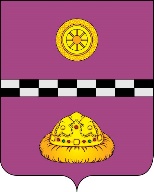 ПОСТАНОВЛЕНИЕШУöМот     07  мая   2013 года                                                                          №   35           пст. Иоссер Республика КомиО регистрации Устава ТОС«Чистые дворы»            В соответствии со статьёй 27 Федерального закона от 06 октября 2003 года № 131-ФЗ «Об общих принципах организации местного самоуправления в Российской Федерации», статьями 14, 40 Устава муниципального образования сельского поселения «Иоссер», статьёй 7 Положения о порядке организации и осуществлении территориального общественного самоуправления в сельском поселении, утверждённого решением Совета сельского поселения «Иоссер» от 19.04.2013. № 3-4/5 и на основании заявления от 22.04.2013. от Громовой Людмилы Владимировны, представляющей жителей территории, на которой планируется организовать ТОС, -ПОСТАНОВЛЯЮ:Зарегистрировать Устав территориального общественного самоуправления «Чистые дворы» (прилагается).Контроль исполнения настоящего постановления оставляю за собой.Глава сельского поселения «Иоссер»                                              Е.В. ГусакПРИЛОЖЕНИЕк постановлению администрациисельского поселения «Иоссер»от 07.05.2013. № 35УСТАВтерриториального общественного самоуправления«ЧИСТЫЕ ДВОРЫ»сельского поселения «Иоссер»1. Общие  положения           1.1. Местный орган  общественной  самодеятельности - территориальное общественное  самоуправление  «Чистые дворы» (далее - ТОС), является  не  имеющим  членства  общественным  объединением, целью  которого является  совместное  решение  различных  социальных  проблем, возникающих  у  граждан по месту  жительства,  направленное на удовлетворение потребностей  неограниченного круга лиц, чьи интересы  связаны  с  достижением  уставных  целей  и  реализацией  программ  ТОС  по  месту  их  создания.             ТОС  формируется  по  инициативе  граждан, заинтересованных  в  решении  указанных  проблем,  и  строит  свою  работу  на  основе  самоуправления  в  соответствии  с  уставом.  ТОС  не  имеет  над  собой  вышестоящих  органов  и  организаций.            1.2. Правовую  основу  осуществления  ТОС  в  сельском  поселении « Иоссер»  составляют  Европейская   хартия  местного  самоуправления,  Конституция  Российской   Федерации,  Федеральный   закон  "Об  общих  принципах   организации  местного  самоуправления   в  Российской   Федерации",   Федеральный  закон  "Об  общественных   организациях",   Устав муниципального образования  сельского  поселения  «Иоссер»,  Положение  о  порядке   организации  и  осуществления  территориального  общественного  самоуправления    в   сельском  поселении  «Иоссер» ( далее - Положение о  ТОС),  настоящий  Устав  ТОС.            1.3. Полное  наименование: местный орган  общественной  самодеятельности - территориальное  общественное  самоуправление  «Чистые дворы».  Сокращённое наименование  ТОС  «Чистые дворы».            1.4.  В  соответствии  с  решением  Совета сельского  поселения  « Иоссер»  от 19.04. 2013. № 3-4 /8 ТОС осуществляется  в  пределах  следующей  территории: ул. Береговая, 9.            1.5. ТОС  считается  учреждённым   с  момента  регистрации  настоящего  Устава  в  администрации сельского поселения «Иоссер»  в  порядке,  установленном  Положением  о  ТОС.            1.6.      В  осуществлении   ТОС   вправе   принимать  участие  граждане  Российской  Федерации, проживающие   на  территории  ТОС,  достигшие  шестнадцатилетнего  возраста.2.  Цели, задачи, формы   и  основные   направления  деятельности  ТОС            2.1. Основной   целью  ТОС   является  самоорганизация   граждан   по   месту   их   жительства  на  территории,  указанной   в  пункте  1.4.  настоящего  Устава для  самостоятельного,  и  под  свою  ответственность,  осуществления  собственных  инициатив   по  вопросам  местного   значения.            2.2. Задачами  ТОС   являются:            1) решение  различных   социально-бытовых  потребностей   жителей   ТОС;            2) защита  прав  и  законных интересов жителей ТОС;            3) информирование населения о деятельности органов и должностных лиц местного самоуправления сельского поселения «Иоссер» и органов ТОС;            4) представительство интересов жителей соответствующей территории в органах местного самоуправления сельского поселения «Иоссер».            2.3. Формами  осуществления деятельности ТОС являются:            1) проведение собраний граждан;            2)  представительство интересов жителей в органах государственной власти, органах местного самоуправления;            3) обеспечение исполнений решений принятых на Собрании граждан:            4) внесение проектов муниципальных правовых актов в органы местного самоуправления сельского поселения «Иоссер».            2.4. ТОС для реализации своих целей и задач вправе осуществлять следующие направления деятельности:            1) разработка, принятие и реализация планов и программ развития соответствующей территории с учётом программы комплексного социально-экономического развития сельского поселения «Иоссер»;            2) подготовка и внесение в установленном порядке предложений в планы и программы комплексного социально-экономического развития сельского поселения «Иоссер»;            3) внесение в органы местного самоуправления сельского поселения «Иоссер» предложений, касающихся работы организаций в сфере жилищно-коммунального хозяйства, торговли, бытового обслуживания населения, работы пассажирского транспорта, иных вопросов местного значения;            4) общественный контроль за уборкой территории, вывозом мусора, работой соответствующих служб по управлению жилищным фондом;            5) участие в работах по благоустройству соответствующей территории;            6) организация культурно-просветительной, спортивно-массовой работы среди жителей соответствующей территории;             7) работа с детьми и подростками, организация отдыха детей в каникулярное время, организация детских клубов на соответствующей территории;             8) информирование населения о решениях органов и должностных лиц местного самоуправления сельского поселения «Иоссер», принятых по предложению или при участии ТОС;             9) осуществление иных полномочий, предусмотренных действующим законодательством, Положением  о ТОС , настоящим уставом ТОС, решениями собраний граждан, договорами между органом ТОС и органами местного самоуправления сельского поселения «Иоссер».                                                                  3. Органы ТОС             3.1. Собрание граждан -  высший орган управления.             3.2. Совет - постоянно действующий руководящий орган.             3.3. Председатель - единоличный исполнительный орган.             3.4. Ревизор.             3.5. Органы ТОС обязаны:             1) учитывать мнение населения при принятии решений;             2) не реже одного раза в год отчитываться о своей работе перед населением соответствующей территории на Собрании граждан;              3) ежегодно представлять в администрацию сельского поселения «Иоссер»  отчёт о деятельности органа ТОС;            4) организовывать приём населения, а также рассмотрение жалоб, заявлений и предложений граждан, принимать по ним необходимые меры в пределах своей компетенции.                                                   4. Порядок проведения собраний, полномочия.              4.1. Собрание граждан является высшим органом  управления ТОС. Собрание граждан может созываться Советом, Ревизором, Председателем или инициативными группами граждан, проживающих на соответствующей территории, по мере необходимости, но не реже одного раза в год. Численность инициативной группы граждан должна составлять не менее 10 процентов от числа жителей соответствующей территории.            4.2. Собрание граждан считается правомочным, если в нём принимают участие более  половины жителей соответствующей территории, достигших шестнадцатилетнего возраста.            4.3. Инициатор проведения Собрания граждан не менее чем за две недели извещает жителей территории, на которой назначено проведение собрания о дате, месте проведения собрания, а также вопросах на обсуждение населения.            4.4. Представители органов местного самоуправления сельского поселения «Иоссер» вправе присутствовать на собрании граждан.            4.5. К исключительной компетенции Собрания граждан относятся вопросы:            1) определение приоритетных направлений деятельности ТОС, принципов формирования и использования имущества;            2) принятие устава ТОС внесение в него изменений и дополнений;            3) установление структуры органов ТОС, избрание органов ТОС: Совета, Председателя, Ревизора и досрочное прекращение их полномочий;            4) утверждение сметы доходов и расходов ТОС и отчёта о её исполнение;            5) рассмотрение и утверждение отчётов о деятельности органов ТОС: Председателя, Ревизора;            6) принятие решения о реорганизации и ликвидации ТОС.            4.6. Решения Собрания граждан принимаются путём открытого голосования большинством голосов присутствующих участников собрания. Решения по вопросам исключительной компетенции Собрания граждан принимаются квалифицированным числом в 2/3 голосов присутствующих на Собрании граждан.            Решения Собрания граждан оформляются протоколами и в течение 10 дней доводятся до жителей ТОС, администрацией сельского поселения «Иоссер».5. Порядок формирования, компетенция и прекращения полномочий Совета            5.1. Для осуществления основных направлений деятельности, реализации целей и задач ТОС в период между собраниями избирается орган ТОС- Совет. Совет является постоянно действующим руководящим органом.            5.2. Избрание Совета проводится путём открытого голосования квалифицированным числом  в 2/3 голосов присутствующих на собрании граждан.            5.3. Совет избирается собранием граждан сроком на 2 года, в количестве 3 человека.            С момента избрания нового состава Совета полномочия прежнего состава Совета прекращаются.            5.4. Полномочия Совета могут быть прекращены досрочно в случаях:            1) принятия решения Совета о самороспуске;            2) принятие соответствующего решения собранием граждан, в том числе в случае нарушения Советом законодательства, муниципальных правовых актов, настоящего Устава;            5.5. Полномочия члена Совета могут быть прекращены досрочно в случаях:            1) отставки по собственному желанию;            2)  смерти;            3) признания судом недееспособным или ограничено дееспособным;            4) признания судом безвестно отсутствующим или умершим;            5) смены места жительства, если новое место жительства не входит в границы территории, на которой осуществляется ТОС;            6) принятие соответствующего решения собранием граждан, в том числе в случае нарушения членом Совета действующего законодательства, муниципальных правовых актов, настоящего Устава;              5.6. В случае досрочного прекращения полномочий Совета или его члена собрание граждан избирает  Совет в новом составе или нового его члена.             5.7. Полномочия Совета:             1) представляет интересы населения, проживающего на соответствующей территории, в отношениях с органами местного самоуправления сельского поселения «Иоссер», организациями независимо от форм собственности;             2) обеспечивает исполнение решений, принятых на Собраниях граждан;             3) обеспечивает осуществление хозяйственной деятельности по благоустройству территории, иной деятельности, направленной на удовлетворение социально-бытовых потребностей граждан, проживающих на соответствующей территории, как за счёт средств указанных граждан, так и на основании договоров между органами ТОС и органами местного самоуправления сельского поселения «Иоссер»;             4) вносит в органы местного самоуправления сельского поселения «Иоссер» проекты муниципальных правовых актов, подлежащих обязательному рассмотрению органами и должностным лицами местного самоуправления, к компетенции которых отнесено принятие указанных актов;             5) решает иные вопросы по поручению Собрания граждан.             5.8. Совет вправе:             1) созывать Собрания  граждан для обсуждения инициатив по вопросам местного значения на территории ТОС;             2) выявлять мнение населения ТОС  и проводить опросы по вопросам его жизнедеятельности;             3) свободно распространять информацию о своей деятельности;             4) осуществлять общественный контроль за уборкой территории, вывозом мусора, работой соответствующих служб по управлению жилищным фондом;             5) участвовать в работах по благоустройству соответствующей территории;             6) организовывать культурно- просветительскую, спортивно- массовую работу среди жителей соответствующей территории;             7) организовывать работу с детьми и подростками, организовывать отдых детей в каникулярное время, работу детских клубов на соответствующей территории;             8) иные полномочия, предусмотренные законодательством, Положением о  ТОС, настоящим уставом ТОС, решениями Собраний граждан, договором между  Советом и органами местного самоуправления сельского поселения «Иоссер».            5.9. Основной формой работы являются его заседания.            5.10.  Заседания Совета созываются Председателем по мере необходимости, но не реже одного раза в квартал.            Внеочередные заседания созываются по инициативе не менее одной трети членов Совета ТОС от общего числа его членов, а также Председателем.            5.11. Заседание Совета считается правомочным, если на нём присутствует  не менее двух третей от установленного числа членов Совета.            5.12. О времени созыва и месте проведения заседания Совета, а также о вопросах, вносимых на рассмотрение заседания, Председатель сообщает членам Совета и доводит до сведения населения ТОС не менее чем за 10 дней до заседания.            5.13. По вопросам, вносимым на заседание Совета, принимается решение. Решение принимается открытым голосованием и считается принятым, если за него проголосовало более половины  от числа присутствующих членов Совета.             5.14. Во время заседания ведётся протокол. Протокол подписывается Председателем и двумя членами Совета.             5.15. Решения Совета в течение 10 дней со дня принятия доводятся до сведения населения ТОС и администрации сельского поселения «Иоссер». 6. Председатель ТОС, порядок избрания и компетенция            6.1. Председатель является единоличным исполнительным органом ТОС. Председатель избирается Собранием граждан, квалифицированным большинством в 2/3 голосов от числа присутствующих на Собрании граждан. Председатель избирается на срок полномочий Совета.            6.2. Полномочия Председателя:             - без доверенности действует от имени ТОС;             - руководит работой Совета, входит в состав Совета по должности;             - представляет ТОС в органах государственной власти, органах местного самоуправления, иных учреждениях, предприятиях и организациях;             -открывает в банках расчётные и иные счета;             - выдаёт доверенности;             - распоряжается имуществом ТОС в соответствии с настоящим уставом и в порядке, определённом Собранием граждан;             - заключает договоры, контракты и соглашения от имени ТОС;             - представляет на утверждение Собранию граждан ежегодный отчёт о деятельности Совета;             - координирует деятельность ТОС, обеспечивает реализацию программ, проектов, планов, а так же организует и контролирует исполнение решений Собрания граждан и Совета и свои собственные;             - организует и обеспечивает учёт участников ТОС.            Председатель вправе принимать решения по другим вопросам деятельности ТОС, в  соответствии с Уставом, не относящиеся к исключительной компетенции других органов ТОС.7. Ревизор, порядок избрания и компетенция            7.1. Ревизор избирается Собранием граждан квалифицированным большинством в 2/3  голосов от числа присутствующих на Собрании граждан, сроком на 2 года для проверки финансово-хозяйственной деятельности, осуществляемой  ТОС.            7.2. Ревизор обязан ежегодно осуществлять проверку финансово-хозяйственной деятельности ТОС и представлять свой отчёт Собранию граждан.           7.3. Ревизор в праве в любое время проводить проверки финансово-хозяйственной деятельности ТОС и иметь доступ ко всей документации, касающейся деятельности ТОС.          7.4. Ревизор подотчётен в своей деятельности Собранию граждан;          7.5. Ревизор не может входить в состав других выборных органов управления ТОС.                           8. Источники формирования имущества, порядок их использования             8.1. ТОС может иметь в собственности земельные участки, здания, строения, сооружения, жилищный фонд, транспорт, оборудование, инвентарь, имущество культурно-просветительного и оздоровительного назначения, денежные средства, акции, другие ценные бумаги и иное имущество, необходимое для материального обеспечения деятельности ТОС, указанной в его уставе. В собственности ТОС могут также находиться учреждения, издательства, средства массовой информации, создаваемые и приобретаемые за счёт средств ТОС в соответствии с его уставными целями.            8.2. Имущество ТОС формируется на основе:            - добровольных взносов и пожертвований;            - поступлений от проводимых в соответствии с уставом ТОС лекций, выставок, лотерея, аукционов, спортивных и иных мероприятий;            - доходов от предпринимательской деятельности;            - гражданско-правовых сделок;            - внешнеэкономической деятельности;            - других, не запрещённых законом поступлений.            8.3. ТОС может осуществлять предпринимательскую деятельность лишь постольку, поскольку это служит достижению уставных целей, ради которых он создан, и соответствующую этим целям. ТОС может создавать хозяйственные товарищества, общества и иные хозяйственные организации вносить в соответствующие бюджеты платежи в порядке и размерах, установленных законодательством Российской  Федерации. Доходы от предпринимательской деятельности ТОС не могут перераспределяться между членами или участниками этих объединений и должны использоваться только для достижения уставных целей. Допускается использование общественными объединениями  своих средств на благотворительные цели, даже если это не указано в их уставах.            8.4. ТОС может осуществлять хозяйственную деятельность по благоустройству  территории, иную хозяйственную деятельность, направленную на  удовлетворение социально-бытовых потребностей граждан, проживающих на территории ТОС, как за счёт средств указанных граждан, так и на основании договора между органами ТОС и органами местного самоуправления с использованием средств местного бюджета.                                                           9. Обязанности ТОС            9.1. Соблюдать при осуществлении своей деятельности Конституцию Российской Федерации, законодательство Российской Федерации, общепризнанные принципы и нормы международного права, а также положения, предусмотренные настоящим Уставом.            9.2. Ежегодно публиковать отчёт об использовании имущества или обеспечивать доступность ознакомления с указанным отчётом.            9.3. Ежегодно информировать орган, принявший решение о государственной регистрации ТОС, о продолжении своей деятельности с указанием действительного места нахождения постоянно действующего руководящего органа, его названия и данных о руководителях ТОС в объёме сведений, включаемых в Единый государственный реестр юридических лиц.            9.4. Представлять по запросу органа, принимающего решения о государственной регистрации общественных объединений, решения руководящих органов и должностных лиц ТОС, а также годовые и квартальные отчёты о своей деятельности в объёме сведений, представляемых в налоговые органы.            9.5. Допускать представителей органа, принимающего решения о государственной регистрации общественных объединений, на проводимые ТОС мероприятия.            9.6. Оказывать содействие представителям органа, принимающего решения о государственной регистрации общественных объединений, в ознакомлении с деятельностью ТОС в связи с достижением уставных целей и соблюдением  законодательства Российской Федерации.            9.7. Информировать орган, принявший решение о государственной регистрации ТОС, об изменении сведений, включаемых в Единый государственный реестр юридических лиц, в течение трёх дней  с момента таких изменений.            9.8. Выполнять иные требования и обязанности, установленные законодательством Российской Федерации для общественных объединений.                                10. Порядок внесения изменений и дополнений в устав ТОС            10.1. Изменения и дополнения в настоящий устав принимаются решением Собрания  граждан путём открытого голосования квалифицированным большинством в 2/3 голосов от числа присутствующих на Собрании граждан.            10.2. Изменения и дополнения в настоящий устав подлежит регистрации в установленном законом порядке.                                              11. Прекращение деятельности ТОС            11.1 Реорганизация (слияние, присоединение, разделение, выделение, преобразование), ликвидация ТОС принимаются 2/3 голосов от общего числа присутствующих на Собрании граждан, либо судом по основаниям, предусмотренным действующим законодательством.            11.2. Реорганизация ТОС (слияние, присоединение, разделение, выделение, преобразование) осуществляется по решению Собрания граждан и подлежит государственной регистрации в порядке, установленном законодательством Российской Федерации. Имущество ТОС переходит после её реорганизации к вновь возникшим юридическим лицам в порядке, предусмотренном Гражданским кодексом Российской Федерации.             11.3. Ликвидация ТОС осуществляется по решению Собрания граждан либо судом по основаниям, предусмотренным действующим законодательством.            11.4. Собранием граждан избирается ликвидационная комиссия (ликвидатор) и устанавливается порядок и сроки ликвидации в соответствии с действующим законодательством. Ликвидационная комиссия в установленном законом порядке составляет промежуточный  ликвидационный баланс, которые утверждаются Собранием граждан ТОС. Ликвидация ТОС считается завершённой, а ТОС прекратившим свою деятельность после внесения об этом записи в Единый государственный реестр юридических лиц.            11.5. Имущество, оставшееся в результате ликвидации ТОС после удовлетворения требований кредиторов направляется на цели, предусмотренные настоящим Уставом, либо на цели, определяемые решением Собрания граждан, а в спорных случаях- решением суда. Решение об использовании оставшегося имущества публикуется ликвидационной комиссией в печати.            11.6. При реорганизации или ликвидации Организации все документы передаются в соответствии с действующим законодательством правопреемнику.            11.7. Реорганизация или ликвидация подлежит государственной регистрации в установленном законом порядке._____________________________________